KEFRI/F/MR/05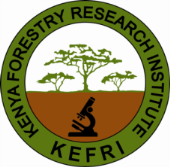 evaluation of compliance TO LEGAL and other STATUTORY requirementsS.NoRegulationRegulatory AgencySpecific ProvisionRequirementStatus1Occupational Safety and Health Act, 2007DOSHS7(1)(a) KEFRI shall prepare a written statement of Safety and Health Policy (b)  KEFRI shall communicate the statement to all employees1Occupational Safety and Health Act, 2007DOSHS9(1)KEFRI shall establish a safety and health committee1Occupational Safety and Health Act, 2007DOSHS11(1)KEFRI shall undertake a safety and health audit at least once a year by a safety and health advisor1Occupational Safety and Health Act, 2007DOSHS44(1)KEFRI shall register its premises with DOSHS as a work place 2NSSF Act Cap 258NSSF10(2)KEFRI shall remit deductions by 15of the following month 2NHIF Act Cap 255NHIF16(3a)KEFRI shall remit deductions within one month of such deduction2HELB Act Cap 213(a) HELB16(2)KEFRI shall remit HELB deductions within 15 days after the end of each monthThe Income Tax Act Cap 470Income Tax130-10(1)KEFRI shall remit PAYE deductions before the tenth day of the following month3Clinical Officers (Training, Registration and Licensing) Act Cap 260Clinical Officers Council7(3)11(3)The clinical officer shall have a certificate of registrationThe clinical officer shall have a valid practicing licence 4Nurses Act Cap 257Nursing Council of Kenya23The Nursing officer shall have a certificate under the seal of the council5The Nurses  licensing regulations Nursing council of Kenya6(1)The nursing officers shall have a valid practicing licence7Foods, Drugs and Chemical Substances Act 2012Public Health15 (1b)KEFRI shall ensure that all persons handling food undertakes medical examination by Government medical institution at regular intervals of not more than 12 months and a health certificate kept at the facility. 8Foods, Drugs and Chemical Substances Act 2012Public Health 4KEFRI shall register its facilities that offer catering services. 9The Medical Laboratory Technicians and Technologists Board Act 1999KMLTTB15(5)All medical lab technologists shall have a certificate of registration from KMLTTB. Public Procurement and  Asset Disposal Act 2015PPADAPart 5(44)1 & 2The Director shall establish procedures on functions of procurement consistent with ActPublic Procurement and  Asset Disposal Act 2015PPADAPart V (44) 2bThe Director shall constitute all procurement and asset disposal committees in accordance with the ActPublic Procurement and  Asset Disposal Act 2015PPADAPart V(47) 1KEFRIs Procurement functions shall be handled by procurement professionals whose qualifications are recognized in KenyaPublic Procurement and  Asset Disposal Act 2015PPADAPart  IX (92)KEFRI shall use open tendering or alternative procurement procedures (Low value procurement, restricted tender request for quotations/proposals, two stage tendering, direct procurement, specially permitted procurement) Public Procurement and  Asset Disposal Act 2015PPADAPart V(68)1The Director shall keep records for each procurement for at least six years after the resulting contract was entered into or, if no contract resulted, after the procurement proceedings were terminatedPublic Procurement and  Asset Disposal Act 2015PPADAPart XIV(163)1The Director shall establish a disposal committee as and when prescribed for the purpose ofdisposal of unserviceable, obsolete, obsolescent, surplus stores ,equipment or assetsPublic Procurement and  Asset Disposal Act 2015PPADAPart XII (155)1Articles 227(2) of the constitution and despite any other provision of this Act or any other registration, KEFRI shall comply with the provisions of this partPublic Procurement and  Asset Disposal Act 2015PPADAPart  VII(71)1The DDSCM shall maintain and continuously maintain and continuously update the list of registered suppliers, contractors, and consultants in various categories.Public Procurement and  Asset Disposal Act 2015PPADAPart VII(74) 1&2The Director shall ensure the preparation of an invitation to tender as per Section (74)1(a-j) &   210Public Archives and Documentation Service Act 2012Kenya National Archives and Documentation Service5A(1)The Director KEFRI shall submit two copies of any published or generally circulated document or report produced by KEFRI to KNADS11Employment Act, 2007National  LabourBoard5(2)KEFRI shall promote equal opportunity in employment6(2),(4)KEFRI shall issue and communicate a policy on sexual harassment9(2)KEFRI shall be responsible for drawing a contract of service/letter of appointment to all employees17(1)KEFRI shall pay the entire amount of the wages/salary earned or payable to an employee in respect of work done20(1)KEFRI shall give, a written statement (payslip) to an employee at or before the time at which any payment of wages or salary is made to the employee.24(1)78KEFRI shall notify the labour office of any death or/and termination of employee within two weeks34(1)KEFRI shall ensure provision of medical services to all employees51(1)KEFRI shall issue to an employee acertificate of service upon termination of his employment74(1)KEFRI shall keep a record of all its employees12The Public Officer Ethics Act, 2003Public Service CommissionPart  IV(26)KEFRI employees shall declare their income, assets and liabilities every two years13Work injury Benefits Act 2007DOSHS7(1)KEFRI shall obtain and maintain an insurance policy for its employees 13Work injury Benefits Act 2007DOSHS10(2)KEFRI shall pay compensation in accordance with the provisions of this Act to an employee injured while at work. 14Public Finance Management Act, 2012Public Sector Accounting Standards Board73(1a)KEFRI shall put appropriate arrangements in place for conducting internal audits according to the guidelines of the Accounting Standards Board14Public Finance Management Act, 2012Public Sector Accounting Standards Board81(1)KEFRI shall prepare financial statements at the end of every financial year. 14Public Finance Management Act, 2012Public Sector Accounting Standards Board82KEFRI shall prepare an account in respect of the revenue received and collected by the receiver during that financial year. 14Public Finance Management Act, 2012Public Sector Accounting Standards Board83(a)KEFRI shall submit the accounts to the Auditor-General and a copy to the National Treasury annually15Records Management Procedures Manual for Public Service 2010Ministry of State for Public ServiceAll chaptersAll KEFRI registries shall adhere to all requirements in the records management manual of 201016Science Technology and Innovation Act,2013NACOSTI(21)KEFRI shall be established or operated as a research institute by obtaining a Certificate of Registration.16Science Technology and Innovation Act,2013NACOSTI(22)KEFRI shall maintain the standards and ensure compliance with the code of conduct or other regulations prescribed by the Commission16Science Technology and Innovation Act,2013NACOSTI25(1)KEFRI shall retain all rights in any discoveries, inventions and improvements in respect of processes, apparatus and machines made on behalf of the institute and may avail them for use in the public interest.16Science Technology and Innovation Act,2013NACOSTI25(2)Any publication arising from research work carried out by a researcher for or on behalf of KEFRI shall be subject to approval by the institute. 16Science Technology and Innovation Act,2013NACOSTI (26)KEFRI shall store and disseminate research findings and information as may be prescribed by the Commission from time to time17Physical planning Act, 2009County Government 30 & 31KEFRI shall apply and obtain development permission from the area local Authority before carrying out any infrastructural development  